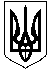 УКРАЇНАВІДДІЛ ОСВІТИОЛЕКСАНДРІЙСЬКОЇ РАЙОННОЇ ДЕРЖАВНОЇ АДМІНІСТРАЦІЇНАКАЗвід 11.11.2014  року							№ 353м. ОлександріяПро проведення І-ІІ етапів  У Міжнародного мовно-літературного конкурсу учнівської та студентської молодіімені Тараса Шевченкау  2014-2015 навчальному році На виконання наказу директора  департаменту освіти і науки Кіровоградської облдержадміністрації від 17 жовтня  2014 року №401 «Про проведення І-ІІІ етапів Y Міжнародного мовно-літературного конкурсу учнівської та студентської молоді імені Тараса Шевченка у 2014-2015 навчальному році», з метою підвищення загальної мовної культури НАКАЗУЮ:Провести у 2014-2015 навчальному році Міжнародний мовно-літературний конкурс для учнів загальноосвітніх навчальних закладів.Затвердити умови проведення І-ІІ етапів Міжнародного мовно-літературного конкурсу учнівської та студентської молоді імені Тараса Шевченка (додаток 1), склад оргкомітету та журі ІІ етапу (додаток 2).Директорам загальноосвітніх шкіл :Забезпечити організацію та проведення І етапу конкурсу та участь переможців у ІІ етапі відповідно до затверджених умов (додаток 1).Методичному кабінету відділу освіти ( Мартюшина Т. Г.):Забезпечити організацію і проведення ІІ етапу конкурсу  6 грудня 2014 року на базі  відділу освіти Олександрійської райдержадміністрації та участь переможців у ІІІ етапі конкурсу.До 12 грудня 2014 року надіслати на адресу КОІППО імені Василя Сухомлинського роботи переможців (не більше трьох) ІІ етапу конкурсу на паперових носіях.Контроль за виконанням даного наказу покласти на завідувача методичного кабінету відділу освіти Мартюшину Т.Г.Начальник відділу освіти                                                         О. Коріненко                                                                                                       Додаток 2                                                                                        до наказу відділу освіти                                                                                        райдержадміністрації                                                                                                                                                                                    від                    №Складоргкомітету та журі ІІ етапу Міжнародного мовно-літературного конкурсу учнівської та студентської молоді імені Тараса ШевченкаГолова оргкомітетуКоріненко О.А. – начальник відділу освіти райдержадміністраціїЗаступник голови оргкомітетуМартюшина Т. Г. – завідувач методичного кабінету відділу освіти райдержадміністраціїЧлени оргкомітету:Симоненко В.В. – методист методичного кабінету відділу освіти райдержадміністраціїГруша В. В. – методист методичного кабінету відділу освіти райдержадміністраціїЛяшко Н.В. – методист методичного кабінету відділу освіти райдержадміністраціїМатяш Л.А. -  методист методичного кабінету відділу освіти райдержадміністраціїГолова журіКоріненко О.А. – начальник відділу освіти райдержадміністраціїЗаступник голови журіМартюшина Т.Г. – завідувач методичного кабінету відділу освіти райдержадміністраціїЧлени журі:Бугайова Н.А. – вчитель української мови і літератури Новопразької ЗШ І-ІІІ ступенів №2Валькевич Л.А. – вчитель української мови  і літератури Новопразького НВКГалушка В. О. – вчитель української мови і літератури Головківської ЗШ І-ІІІ ступенівГвоздецька Л.Д. – вчитель української мови і літератури Войнівської ЗШ І-ІІІ ступенівДанечкіна          - вчитель української мови і літератури Протопопівської ЗШ І-ІІІ ступенівімені А. П. ГайдараКалюта В.О. – вчитель української мови і літератури Користівської ЗШ І-ІІІ ступенів Колоярцева Л.К. – вчитель української мови і літератури Новопразького НВККосенко Н. М. – вчитель української мови і літератури Лікарівської ЗШ І-ІІІ ступенівПасхал Л. І. – вчитель української мови і літератури Ізмайлівської ЗШ І-ІІІ ступенівРуденко О. М. – вчитель української мови і літератури Олександрівської ЗШ І-ІІІ ступенівСавичева  Л. М. – вчитель української мови і літератури Ясинуватської ЗШ І-ІІ ступенівСимоненко В.В. - методист методичного кабінету відділу освіти райдержадміністраціїТимошенко Л.В. – вчитель української мови і літератури Цукрозаводського НВКТищенко О. В. – вчитель української мови і літератури Червонокам’янської ЗШ І-ІІІ ступенівФедорова В. І. – вчитель української мови і літератури  Добронадіївської ЗШ І-ІІІ ступенів Хиленко Т.І. – вчитель української мови і літератури Червонокам’янської ЗШ І-ІІІ ступенівЦиганкова І.П. – вчитель української мови і літератури Протопопівської ЗШ І-ІІІ ступенів